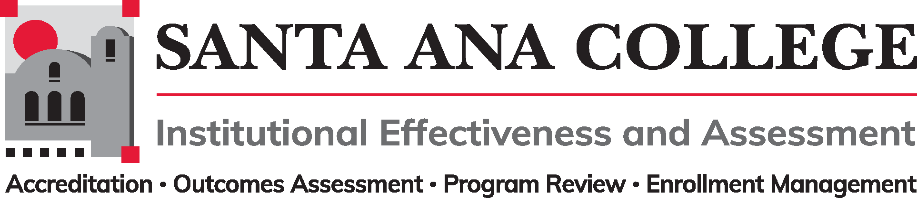 Agenda
May 3, 20232:00 – 3:00pmZoom- https://us06web.zoom.us/j/84031823721 Santa Ana College Mission: Santa Ana College inspires, transforms, and empowers a diverse community of learners.Santa Ana College Vision Themes: I. Student Achievement; II. Use of Technology; III. Innovation; IV. Community; V. Workforce Development; VI. Emerging American CommunityVoting Members: Dr. Jeffrey Lamb (co-chair), Jim Isbell (Interim co-chair), Dr. Vaniethia Hubbard, Dr. Saeid Eidgahy, Jaki King, Tyler Johnson, Kim Smith, Suzanne Freeman, Mike Everett, Andrew Barrios, Monica Macmillen, Robert Stucken, Alejandra Garcia, Ex-officio Members (Non-Voting): Monica Zarske, Matthew Beyersdorf, Outcomes Assessment Coordinator (vacant), Dr. Jeffrey Lamb, Dr. Daniel MartinezIntroductions and Membership: Action Items:Approval of Minutes from April 12, 2023 meeting Information: IEPI WorkgroupsParticipatory Governance Workgroup – Kim SmithPlanning Processes Workgroup – Dr. Jeffrey LambClassified Representation Workgroup – Tyler JohnsonDiscussion: IEPI PRT Summary Report.Next Steps and Areas of FocusPlanning SummitSubcommittee Reports:Outcomes Assessment-Dr. Jeffrey LambAccreditation – Monica ZarskeProgram Review – Matthew Beyersdorf Enrollment Management- Dr. Jeffrey LambUpcoming 2022-2023 Meetings – All meetings are the first Wednesday of the month from 2:00-3:00pm unless otherwise notedFall 2023: September 6, 2023 | October 4, 2023 | November 1, 2023 | December 6, 2023